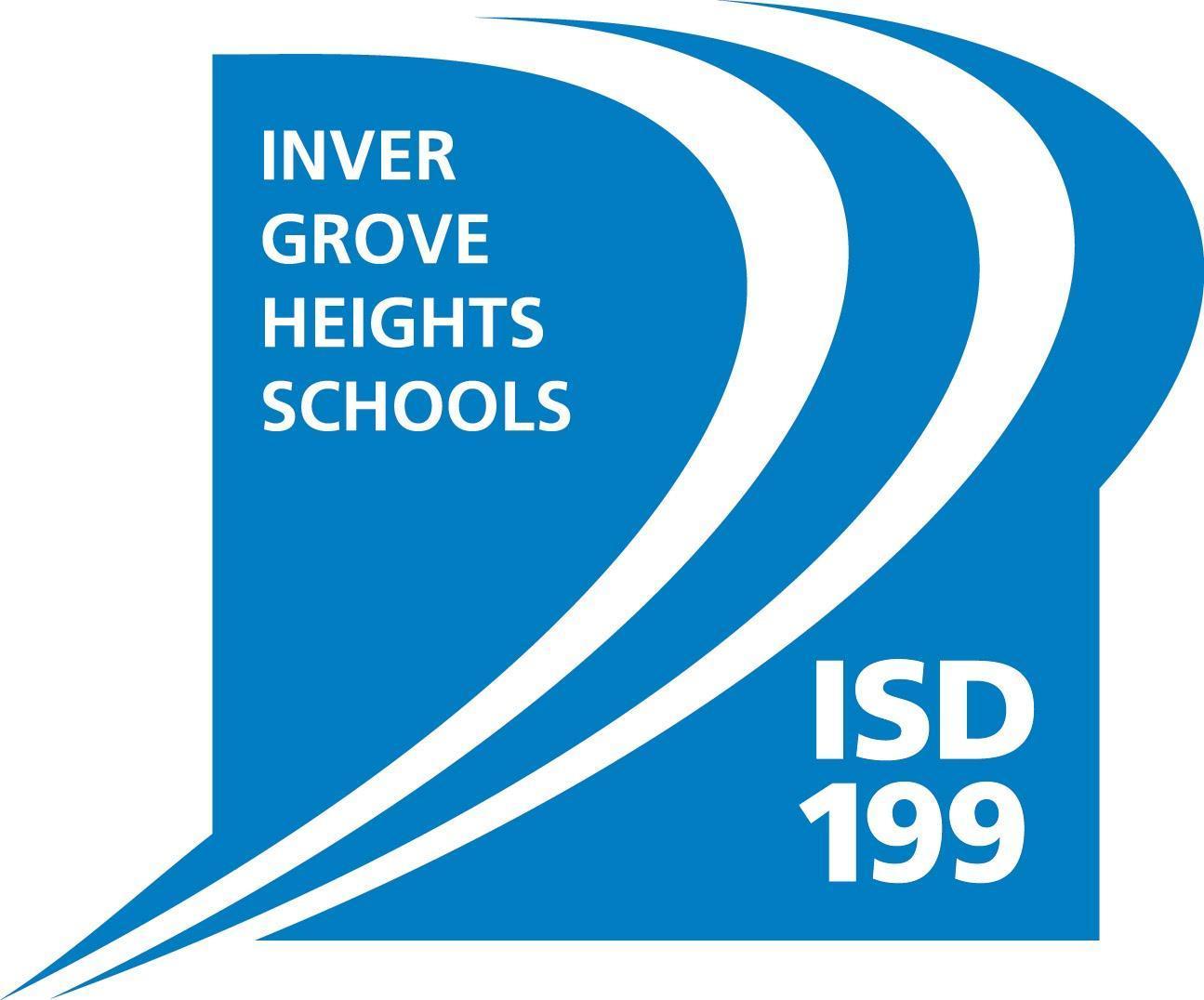      Preschool Transportation Form 2023-2024            Office Use Only: Student Id #:           Download this form before completing –                                  Start Date:           Then Save & email to Preschool@isd199.org                             New Request    Change Transportation is available on a limited basis for 4-year-old preschool students. Requests will be prioritized based on need. Bus transportation may be available for students whose home or daycare address falls within the school boundary area. *Important to note that preschool children may be transported with K-5 students*Student InformationParent InformationCheck your transportation choices below:My Child will Ride Bus to/from HOME address these days To School:       M      T       W        Th        FFrom School:  M      T       W        Th        FNO Bus Transportation- Parent pick up/drop off on these daysTo School:      M      T       W        Th        F From School: M      T       W        Th        FRide Bus to/from DAYCARE on these days To School:        M      T       W        Th        F From School:   M      T       W        Th        Daycare Provider Name:      Daycare Provider Phone #:      Daycare Provider Address:      Parent AcknowledgementI understand that before school, it is my responsibility to make sure my child is safely escorted to the bus stop and someone remains with them until the bus arrives.I understand it is my responsibility that after school someone is waiting at the bus stop to get my child off of the bus. Save to your device. Print & return form to the IGH Early Learning Center OR Email to: Preschool@isd199.org3203 68th St E, Inver Grove Heights 55076 / Fax: 651-306-7521First Name: Middle Initial: Last Name: First Name: Last Name: Main Phone #:      Cell      Landline    Work Phone #:        Email Address:       Email Address:       My Child’s SchoolMy Child’s SchoolDays & Time My Child Attends PreschoolDays & Time My Child Attends PreschoolDays & Time My Child Attends PreschoolHilltop ElementaryMonday - Friday AM7:50 AM - 10:30 AMPine Bend ElementaryMonday - Thursday PM11:45 AM - 2:30 PMSalem Hills ElementaryMonday - Friday ALL DAY7:50 AM - 2:30 PMParent/Guardian Signature:           Date:           